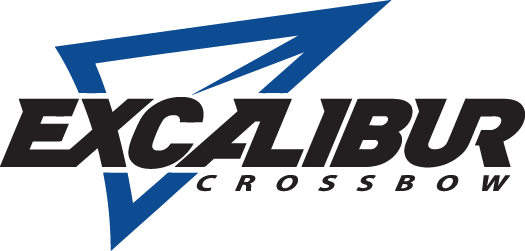 Excalibur Crossbow String & Brace Height Guide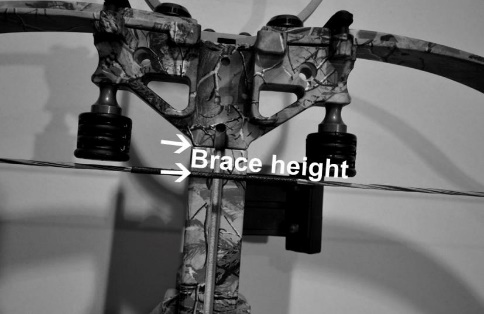 Note: Brace height is measured from the joint where the riser meets the rail.  The string should never touch the suppressor pads. If it does, adjustments can be made by simply twisting the string counter clockwise until the correct brace height is achieved.  You can’t over-twist the string.  If the brace height is slightly more than stated it is still OK to use and will stretch with use. Crossbow LengthServing Material Part # Brace Axe/Mag 340, Mag Air26 1/8”End – BCY 3DCenter - .036 Angel MajestyBCY Force 1019932.5” – 3”Micro 308, 315, 355, Suppressor 355, New Micro 335, Assassin 360, Micro 360TD, Assassin 400TD, Suppressor 400, Micro 340TD, TwinStrike (x2), Twinstrike Tac2, Micro 38026 1/8”End – BCY 3DCenter - .036 Angel MajestyBCY Force 10 19931.5”-2”Micro 335 (original 3-degree riser)26 1/8”End – BCY 3D Center - .036 Angel MajestyBCY Force 10 19931”-1.5”Matrix Bulldog 400, Matrix Bulldog 380, Matrix Bulldog 33031 1/8”End – BCY 3D Center - .036 Angel MajestyBCY Force 1019921.5”-2”Grizzly, GRZ2, Cub, Bulldog 440, Assassin 420TD 31 1/8”End – BCY 3D Center - .036 Angel MajestyBCY Force 1019921”-1.5”Matrix Series (405, 380, 355, 330, 310, Sapphire, G340) 31 1/8”End – BCY 3D Center - .036 Angel MajestyBCY Force 101992.5”-1”Traditional Series – Mag-Tip Limbs (Equinox, Exomax, Exomag Vortex, Exocet, Vixen, Axiom, Ibex, Phoenix, Eclipse)  35 1/2”End – BCY 3D Center - .036 Angel MajestyBCY B55 DacronBCY Force 1019941989.5”-1”Traditional Series – Carved-Tip Limbs (Exocet, Exomag, Exomax, Vixen, Wolverine)  35 1/2”End – BCY 3D Center - .036 Angel MajestyBCY B55 Dacron2010.5”-1”